Michelle Nunezmichellenunez76@yahoo.com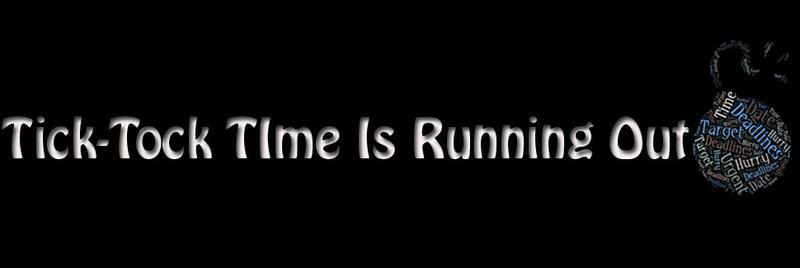 “Meeting the deadlines is an important lesson you will use throughout your life.”Los Angeles (February 23, 2013)-Deadlines are something that students face everyday so what can they do about it? Students from the Foshay Tech Academy are going to classrooms and setting a deadline for the students and if they meet the deadline then they receive a shirt that advocates deadlines.  In order for students to be aware of our campaign we are planning to put posters around the school and around the community.Our group is also going to show a video about procrastination because as a group want to raise awareness because it’s an everyday obstacle.Quote for deadlines: Johnson John: 
“Think of all the years passed by in which you said to yourself “I’ll do it tomorrow,” and how the gods have again and again granted you periods of grace of which you have not availed yourself. It's time to realize that you are a member of the Universe; that you are born of Nature itself, and to know that a limit has been set to your time. Use every moment wisely, to perceive your inner refulgence, or ’twill be gone and nevermore within your reach.”Why do Deadlines Matter?Knowing about deadlines and the consequences behind them; you should always know to turn in important materials on time. Being strict about your deadlines can as well show the type of person someone is; reliable or dependable. In future careers, this can display a person being trustworthy and responsible. 

For More Information Contact Luisa Juarez (Art Director)luisa.juarez8@yahoo.comhttp://deadlinepsa.weebly.com/index.html